Информация, предоставляемая ниже, расценивается как конфиденциальная. Страховая премия будет уплачиваться (указать да, нет):К заявлению прилагаются:1) выписка из реестра членов палаты юридических консультантов, членом которой является Застрахованный.ДЕКЛАРАЦИЯ СТРАХОВАТЕЛЯ1. Подпись Страхователя в настоящем заявлении подтверждает:1) достоверность указанной информации, а также обязательство незамедлительно предоставлять информацию об изменении указанных сведений;2) то, что данная информация предоставлена представителем Страхователя, но не страховым агентом (представителем) Страховщика;3) согласие и разрешение на предоставление указанных сведений в правоохранительные органы Республики Казахстан по их требованию;4) согласие на доступ к персональным данным, а так же на их сбор и обработку, в соответствии с Законом Республики Казахстан «О персональных данных и их защите»;5) то, что осуществляемая операция не связана с легализацией (отмыванием) доходов и финансированием террористической деятельности.УВЕДОМЛЕНИЕ СТРАХОВАТЕЛЯПосле заключения договора страхования Страхователь (Застрахованный, Выгодоприобретатель) обязан:предоставлять Страховщику доступ к проведению необходимой проверки и оценки объекта страхования;уведомить страховщика о наступлении страхового случая в порядке и сроки, установленные договором страхования;принять меры к уменьшению убытков от страхового случая;сотрудничать со страховщиком при оценке и расследовании страхового случая, включая предоставление Страховщику всей необходимой информации;иметь в наличии план мероприятий по снижению рисков.Внимание! Страховщик вправе отказать в страховой выплате, в случае, если Страхователь предоставил ложные сведения или утаил, какую бы то ни было существенную информацию, влияющую на определение степени риска Страховщика.С условиями страхования ознакомлены. Права и обязанности Страховщиком разъяснены и Страхователю ясны.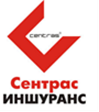 Заявлениена страхование профессиональной ответственности юридических консультантовСВЕДЕНИЯ О СТРАХОВАТЕЛЕСВЕДЕНИЯ О СТРАХОВАТЕЛЕСВЕДЕНИЯ О СТРАХОВАТЕЛЕСВЕДЕНИЯ О СТРАХОВАТЕЛЕСВЕДЕНИЯ О СТРАХОВАТЕЛЕСВЕДЕНИЯ О СТРАХОВАТЕЛЕСВЕДЕНИЯ О СТРАХОВАТЕЛЕСВЕДЕНИЯ О СТРАХОВАТЕЛЕСВЕДЕНИЯ О СТРАХОВАТЕЛЕСВЕДЕНИЯ О СТРАХОВАТЕЛЕСВЕДЕНИЯ О СТРАХОВАТЕЛЕСВЕДЕНИЯ О СТРАХОВАТЕЛЕСВЕДЕНИЯ О СТРАХОВАТЕЛЕСВЕДЕНИЯ О СТРАХОВАТЕЛЕСВЕДЕНИЯ О СТРАХОВАТЕЛЕСВЕДЕНИЯ О СТРАХОВАТЕЛЕСВЕДЕНИЯ О СТРАХОВАТЕЛЕСВЕДЕНИЯ О СТРАХОВАТЕЛЕСтраховательСтраховательСтраховательСтраховательСтраховательСтраховательСтраховательСтрахователь(фамилия, имя, отчество.)(фамилия, имя, отчество.)(фамилия, имя, отчество.)(фамилия, имя, отчество.)(фамилия, имя, отчество.)(фамилия, имя, отчество.)(фамилия, имя, отчество.)(фамилия, имя, отчество.)(фамилия, имя, отчество.)(фамилия, имя, отчество.)(фамилия, имя, отчество.)(фамилия, имя, отчество.)(фамилия, имя, отчество.)(фамилия, имя, отчество.)Место прописки/пребыванияМесто прописки/пребыванияМесто прописки/пребыванияМесто прописки/пребыванияМесто прописки/пребываниятелефонтелефонтелефонe-maile-mailДокумент, удостоверяющий личностьДокумент, удостоверяющий личностьДокумент, удостоверяющий личностьДокумент, удостоверяющий личностьДокумент, удостоверяющий личностьДокумент, удостоверяющий личностьДокумент, удостоверяющий личностьДокумент, удостоверяющий личностьДокумент, удостоверяющий личностьДокумент, удостоверяющий личностьДокумент, удостоверяющий личностьДокумент, удостоверяющий личностьДокумент, удостоверяющий личностьДокумент, удостоверяющий личностьДокумент, удостоверяющий личностьДокумент, удостоверяющий личностьДокумент, удостоверяющий личностьДокумент, удостоверяющий личность(наименование)(наименование)(наименование)(наименование)(наименование)(наименование)(наименование)(наименование)(наименование)сериясерия№дата выдачидата выдачидата выдачиорган, выдавший документорган, выдавший документорган, выдавший документорган, выдавший документорган, выдавший документорган, выдавший документорган, выдавший документсрок действиясрок действиясрок действияИИНРезидентствоРезидентствоРезидентствоСведения о наличии счетов в банках, зарегистрированных в оффшорных зонах (Ѵ):Сведения о наличии счетов в банках, зарегистрированных в оффшорных зонах (Ѵ):Сведения о наличии счетов в банках, зарегистрированных в оффшорных зонах (Ѵ):Сведения о наличии счетов в банках, зарегистрированных в оффшорных зонах (Ѵ):Сведения о наличии счетов в банках, зарегистрированных в оффшорных зонах (Ѵ):Сведения о наличии счетов в банках, зарегистрированных в оффшорных зонах (Ѵ):Сведения о наличии счетов в банках, зарегистрированных в оффшорных зонах (Ѵ):Сведения о наличии счетов в банках, зарегистрированных в оффшорных зонах (Ѵ):Сведения о наличии счетов в банках, зарегистрированных в оффшорных зонах (Ѵ):Сведения о наличии счетов в банках, зарегистрированных в оффшорных зонах (Ѵ):Сведения о наличии счетов в банках, зарегистрированных в оффшорных зонах (Ѵ):Сведения о наличии счетов в банках, зарегистрированных в оффшорных зонах (Ѵ):Сведения о наличии счетов в банках, зарегистрированных в оффшорных зонах (Ѵ):Сведения о наличии счетов в банках, зарегистрированных в оффшорных зонах (Ѵ):Сведения о наличии счетов в банках, зарегистрированных в оффшорных зонах (Ѵ):Сведения о наличии счетов в банках, зарегистрированных в оффшорных зонах (Ѵ):отсутствуют имеются Если имеются, необходимо указать источник происхождения денег:Если имеются, необходимо указать источник происхождения денег:Если имеются, необходимо указать источник происхождения денег:Если имеются, необходимо указать источник происхождения денег:Если имеются, необходимо указать источник происхождения денег:Если имеются, необходимо указать источник происхождения денег:Если имеются, необходимо указать источник происхождения денег:Если имеются, необходимо указать источник происхождения денег:Если имеются, необходимо указать источник происхождения денег:Если имеются, необходимо указать источник происхождения денег:Если имеются, необходимо указать источник происхождения денег:Если имеются, необходимо указать источник происхождения денег:Если имеются, необходимо указать источник происхождения денег:СВЕДЕНИЯ О ПРОФЕССИОНАЛЬНОЙ ДЕЯТЕЛЬНОСТИСВЕДЕНИЯ О ПРОФЕССИОНАЛЬНОЙ ДЕЯТЕЛЬНОСТИСВЕДЕНИЯ О ПРОФЕССИОНАЛЬНОЙ ДЕЯТЕЛЬНОСТИСведения о виде профессиональной деятельностиДеятельность юридических консультантовДеятельность юридических консультантовИнформация о профессиональной деятельности Застрахованного:Информация о профессиональной деятельности Застрахованного:Информация о профессиональной деятельности Застрахованного:Укажите количество лет непрерывной юридической практики_________________________________________________лет._________________________________________________лет.Укажите наименование палаты юридических консультантов членом которой Вы являетесь________________________________________________________________________________________________________Предоставьте данные о повышении профессиональной квалификации за последние двенадцать месяцев:Участие в круглых столах, семинарах, конференцияхОпубликование статей и иных материалов в СМИ                           Посещение курсов повышения квалификацииВыпуск сборников, пособий, методических рекомендацийНет 	Да Нет 	Да Нет 	Да Нет 	Да Предоставьте данные о повышении профессиональной квалификации за последние двенадцать месяцев:При ответе Да укажите более подробнее:____________________________________________________________________________________________________________________________________________________________ При ответе Да укажите более подробнее:____________________________________________________________________________________________________________________________________________________________ Предоставьте данные о прохождении аттестации_________________________________________________ г.  (указать дату прохождения)_________________________________________________ г.  (указать дату прохождения)Укажите общее количество лиц, которым Вами была оказана юридическая помощь за последние двенадцать месяцев_________________________________человек, в том числе:____________________________________физические лица,___________________________________юридические лица._________________________________человек, в том числе:____________________________________физические лица,___________________________________юридические лица.Укажите Ваш доход за прошлый календарный год _____________________________________________тенге._____________________________________________тенге.Укажите какое предполагаемое количество договоров об оказании юридической помощи планируется заключить в течение срока действия договора страхования ___________________________________________(просим Вас указать данную информацию исходя из статистики за последние три года, о количестве ежегодно заключаемых Вами договоров об оказании юридической помощи)___________________________________________(просим Вас указать данную информацию исходя из статистики за последние три года, о количестве ежегодно заключаемых Вами договоров об оказании юридической помощи)Предъявлялись ли Вам иски и (или) претензии о возмещении вреда, причиненного вследствие осуществления деятельности юридических консультантов:Нет 	Да  (при ответе Да укажите подробнее)Лицо предъявившее требование_________________________Дата предъявления требования__________________________Размер требования____________________________________Иные обстоятельства _________________________________.Нет 	Да  (при ответе Да укажите подробнее)Лицо предъявившее требование_________________________Дата предъявления требования__________________________Размер требования____________________________________Иные обстоятельства _________________________________.Известны ли Вам обстоятельства или происшествия, которые могут послужить основанием для предъявления требования?Нет 	Да  (при ответе Да укажите подробнее) ___________________________________________Нет 	Да  (при ответе Да укажите подробнее) ___________________________________________ИСТОРИЯ СТРАХОВАНИЯ ЗА ПОСЛЕДНИЕ ТРИ ГОДАИСТОРИЯ СТРАХОВАНИЯ ЗА ПОСЛЕДНИЕ ТРИ ГОДАИСТОРИЯ СТРАХОВАНИЯ ЗА ПОСЛЕДНИЕ ТРИ ГОДАИСТОРИЯ СТРАХОВАНИЯ ЗА ПОСЛЕДНИЕ ТРИ ГОДАИСТОРИЯ СТРАХОВАНИЯ ЗА ПОСЛЕДНИЕ ТРИ ГОДАИСТОРИЯ СТРАХОВАНИЯ ЗА ПОСЛЕДНИЕ ТРИ ГОДАЗаключали ли вы ранее договоры страхования профессиональной                                                      ответственности?                                                                                                                    Нет 	Да Если да укажите наименование страховой компании :Заключали ли вы ранее договоры страхования профессиональной                                                      ответственности?                                                                                                                    Нет 	Да Если да укажите наименование страховой компании :Заключали ли вы ранее договоры страхования профессиональной                                                      ответственности?                                                                                                                    Нет 	Да Если да укажите наименование страховой компании :Заключали ли вы ранее договоры страхования профессиональной                                                      ответственности?                                                                                                                    Нет 	Да Если да укажите наименование страховой компании :Заключали ли вы ранее договоры страхования профессиональной                                                      ответственности?                                                                                                                    Нет 	Да Если да укажите наименование страховой компании :Были ли страховые случаи за последние 3 года?                                                             Нет 	Да Если Да, то заполните, пожалуйста, таблицу ниже:Были ли страховые случаи за последние 3 года?                                                             Нет 	Да Если Да, то заполните, пожалуйста, таблицу ниже:Были ли страховые случаи за последние 3 года?                                                             Нет 	Да Если Да, то заполните, пожалуйста, таблицу ниже:Были ли страховые случаи за последние 3 года?                                                             Нет 	Да Если Да, то заполните, пожалуйста, таблицу ниже:Были ли страховые случаи за последние 3 года?                                                             Нет 	Да Если Да, то заполните, пожалуйста, таблицу ниже:Дата Страховая компанияСтраховая сумма по договору страхованияПричина и описание страхового случаяРазмер страхового возмещенияНЕОБХОДИМАЯ СТРАХОВАЯ ЗАЩИТАНЕОБХОДИМАЯ СТРАХОВАЯ ЗАЩИТАСтраховая сумма (предельный объем ответственности Страховщика):Территория страхования:Республика Казахстан.Срок страхования:Двенадцать месяцев.Наличными деньгамиБезналичным платежомЕдиновременно (указывается срок)Страхователь«___» _____ 201 __ г.(должность)МП(подпись)(ФИО)